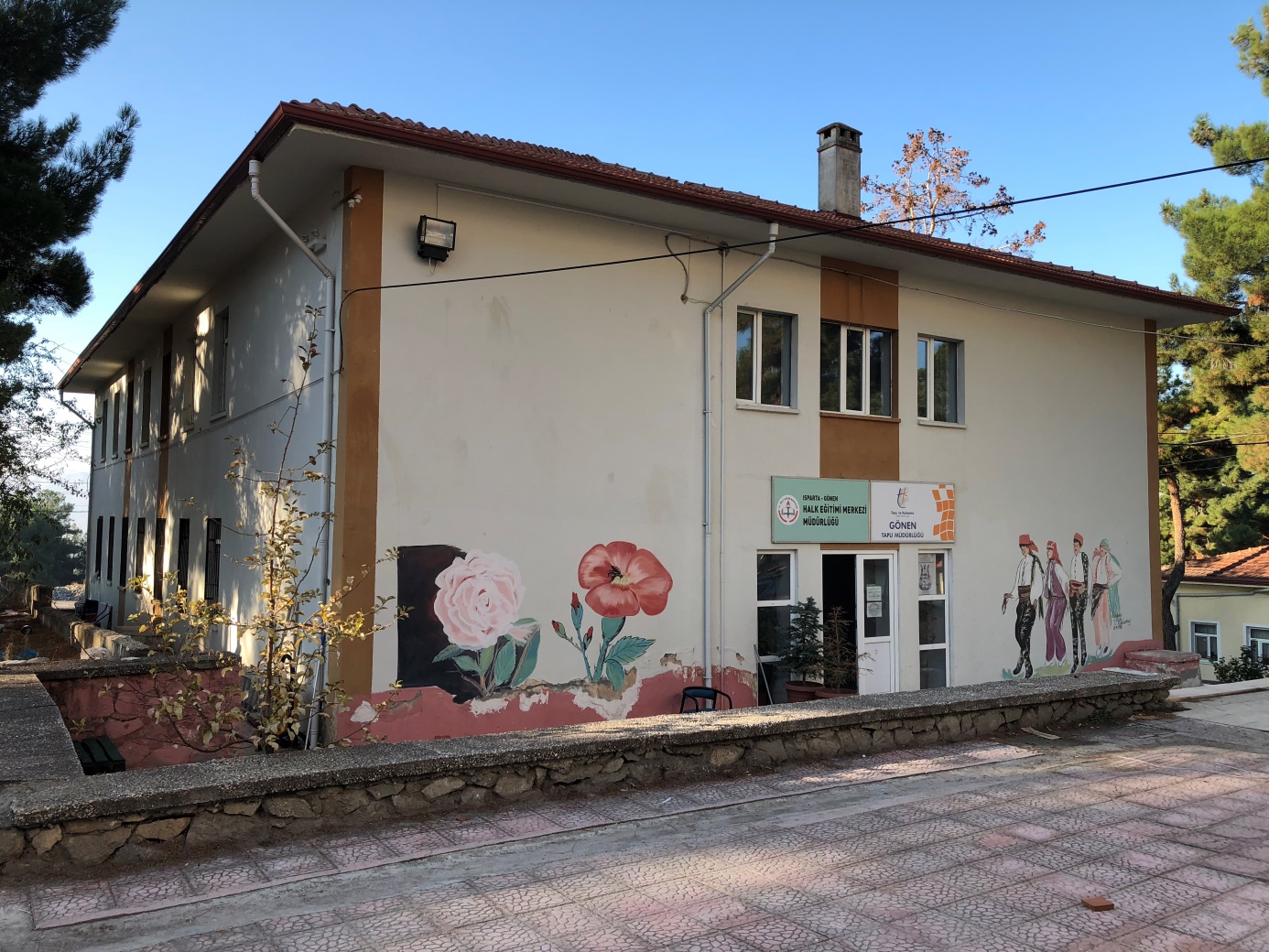 GÖNEN HALK EĞİTİMİ MERKEZİ 2019-2020 EĞİTİM-ÖĞRETİM YILI BRİFİNG DOSYASI1.KURUM BİLGİLERİKURUM ADI			: GÖNEN HALK EĞİTİMİ MERKEZİKURUM KODU		: 269777ADRES			:Gölet Evleri Mahallesi İdare Sokak No:2  Gönen/ISPARTAWEB ADRESİ		:  http://ispartagonenhalkegitim.meb.k12.trE-MAİL ADRESİ		: 269777@meb.k12.trTELEFON			: 0246 281 25 74		FAX				: 0246 281 25 71BİNA SAYISI		: 1DERSLİK SAYISI		: 0HİZMETE GİRİŞ YILI	:  1992ATÖLYE/İŞLİK SAYISI	: 5BT SINIFI			: 1LABARATUAR 		: 0SPOR SALONU		: 0YEMEKHANE		: 0KONFERANS SALONU	: 0KÜTÜPHANE		: 0ISINMA ŞEKLİ		: Kalorifer (Kömür)2.ARSA BİLGİLERİBİNA YÜZÖLÇÜMÜ (m2)	: 360 (İki Kat:720)BAHÇE YÜZÖLÇÜMÜ(m2): 705BİNANIN MÜLKİYETİ	: Gönen Fen Lisesi3.İDARİ KADROKURUM MÜDÜRÜ		: Hakan SUSAM Cep Telefonu: 0505 403 70 60                  e-posta: hakansusam@hotmail.comKurumda Göreve Başlama Tarihi: 18.07.2016MÜDÜR YARDIMCILARI	: Ayşe ÖZTÜRKCep Telefonu: 0553 532 37 93                  e-posta: a.celimli@hotmail.comKurumda Göreve Başlama Tarihi: 23.09.20164.KURUM HAKKINDAİlçemiz Halk Eğitim Merkezi Müdürlüğü; ilk olarak, Gönen Kasabasının ilçe oluşu ile birlikte Gönen İlköğretim Okulunun Okul Koruma Derneğine ait lojman binasında 1992 yılında hizmete başlamıştır.	2000 yılında Süleyman Demirel İlköğretim Okulunun yeni binasında hizmete başlaması ile birlikte eski ortaokul olarak kullanılan bina Valilik oluru ve Bakanlık onayı ile ilçemiz halk eğitim merkezi müdürlüğüne tahsis edilmiştir. Bakanlığımız Çıraklık ve Yaygın Eğitim Genel Müdürlüğünden gelen ödenekle tamir, bakım ve düzenlemesi yapılarak Halk Eğitim Merkezi olarak kullanılmaya başlanmıştır.Kaymakamlık binasının yıkılması ile binamıza kaymakamlık bünyesinde bulunan kurumlar gelmiş olup; kurumumuz geçici süre ile Gönen Fen Lisesinin eski yatakhanesine taşınmıştır. Binamız 5 atölye, bilgisayar laboratuarı, 1 çok amaçlı salon ile hizmete devam etmektedir.MİSYON: Milli eğitim temel kanununda yer alan genel ve özel amaçlara uygun olarak; Sağlam karakterli, dürüst, kuvvetli bir vatan ve millet sevgisi olan, İnsani, milli ve ahlaki değerlerle donanmış, Ülkesine yararlı, okuyan, inceleyen, araştıran, Milli ve evrensel değerleri tanıyan, benimseyen, araştırmacı, sorgulayıcı, kendi ayakları üzerinde durabilen, Kendi düşüncelerini savunurken başkalarının düşünce ve haklarına saygı gösteren,Görev ve sorumluluklarının bilincinde olan kursiyerler yetiştirmek.VİZYON: 
                Kurum paydaşlarımızın (yöneticilerimiz, öğretmenlerimiz, kursiyerlerimiz ve velilerimiz) güçleriyle en kısa zamanda her türlü kursu açabilen, sosyal etkinliklerle adından söz ettiren;  Avrupa Birliği normlarına eşdeğer eğitim veren güçlü bir eğitim kurumu yapmaktır.DEĞERLER	ve HEDEFLER:1.  Genellik ve eşitlik,    	                  2.  Atatürk İnkılâp ve İlkeleri ve Atatürk Milliyetçiliği,3.  Planlılık	4. Demokrasi Eğitimi,       5. Ferdin ve toplumun ihtiyaçları       6. Laiklik,7. Yöneltme,                                        8. Bilimsellik,     9. Eğitim Hakkı,    	               10. Karma Eğitim,11. Fırsat ve İmkan Eşitliği,                   12.Kurum ve ailenin işbirliği,13. Süreklilik                                            14.Her yerde Eğitim5.PERSONEL DURUMUKURUM MÜDÜRÜ		: 1MÜDÜR YARDIMCISI	: 1ÖĞRETMEN			: 3KADROLU USTAÖĞRETİCİ : - ÜCRETLİ USTA ÖĞRETİCİ: 6V.H.K.İ			 : - MEMUR			 : - ŞOFÖR			 : - HİZMETLİ			 : 1 6.KURUMUN BAŞARILARI-ALINAN ÖDÜLLERFen Lisesi Güreş Takımı İl ŞampiyonluğuZeka Oyunları Takımı İl İkincisi7.2018-2019 EĞİTİM-ÖĞRETİM YILI ÖĞRENCİ SAYILARIAÇIK ORTAOKUL KAYITLI ÖĞRENCİ SAYISI				: 2	AÇIK ORTAOKUL AKTİF ÖĞRENCİ SAYISI					: 1	AÇIK LİSE KAYITLI ÖĞRENCİ SAYISI						: 92	AÇIK LİSE AKTİF ÖĞRENCİ SAYISI						:  30	MEB DESTEKLEME VE YETİŞTİRME KURSLARI ÖĞRENCİ SAYISI	: 08. 2019-2020 EĞİTİM-ÖĞRETİM YILINDA AÇILAN KURSLAR2018-2019 EĞİTİM-ÖĞRETİM YILINDA AÇILAN KURSLAR9.ÜRÜN, PROJE, FAALİYET BİLGİLERİAB PROJELERİ			: YOKULUSAL PROJELER		: YOKULUSLARARASI PROJELER	: YOKKÜLTÜREL PROJELER		: YOKYÖRESEL PROJELER		: YOKFAALİYETLER(ÇALIŞMALAR)	:  Amatör Spor Haftası Etkinliği (Gençlik Ve Spor İlçe Müdürlüğü’nün kutladığı haftada kursiyer ve usta öğreticimizle görev aldık.)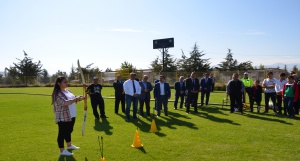 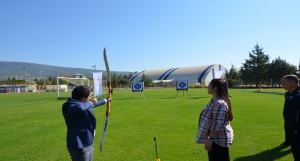 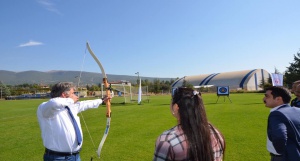 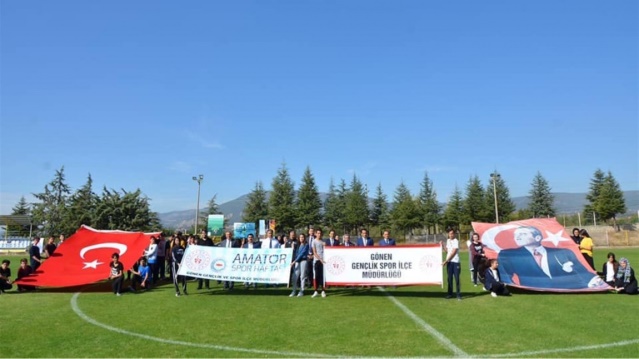    Beslenme Dostu Okul Faaliyetlerimiz;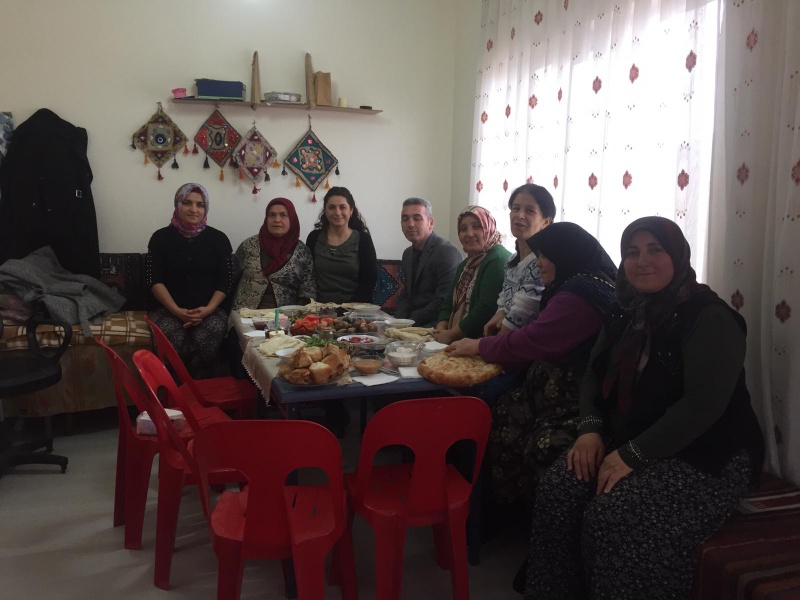 Tutum, Yatırım ve Yerli Malları Haftası Etkinlikleri;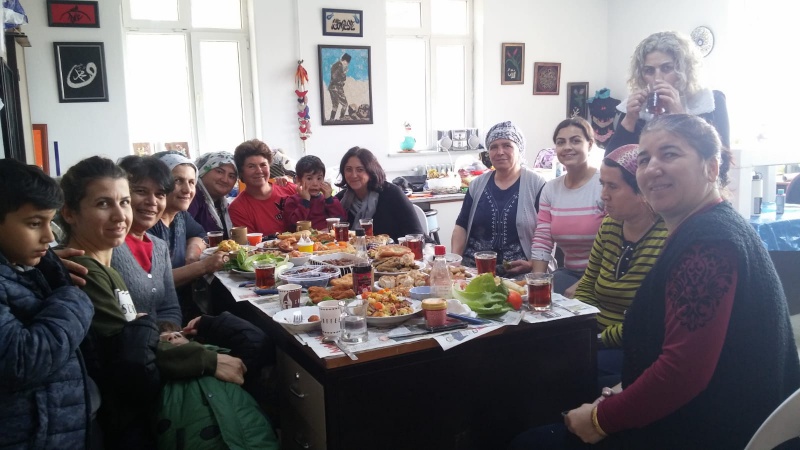 Gönen Mezunları 29. Buluşma Etkinlikleri Sergisi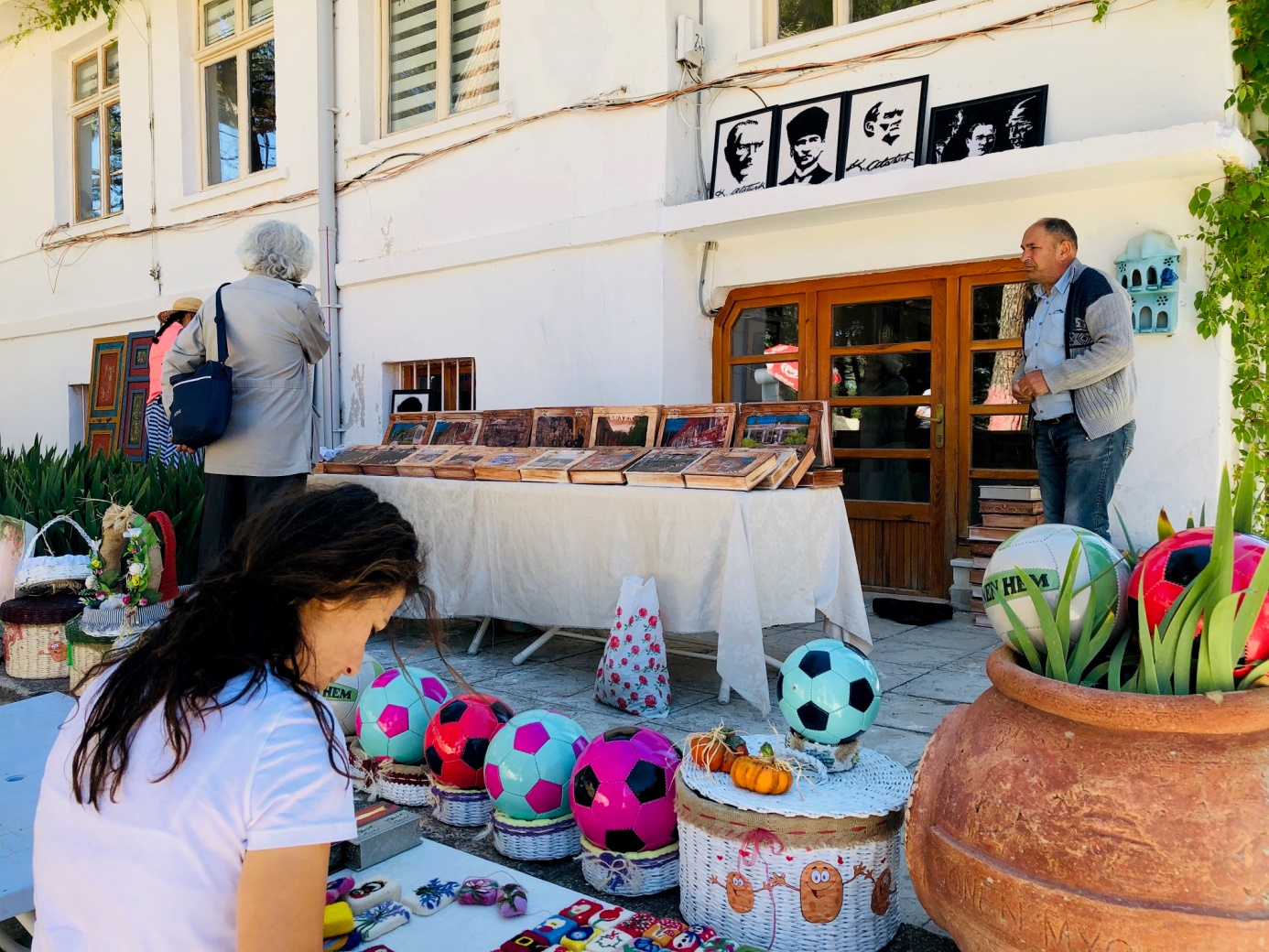 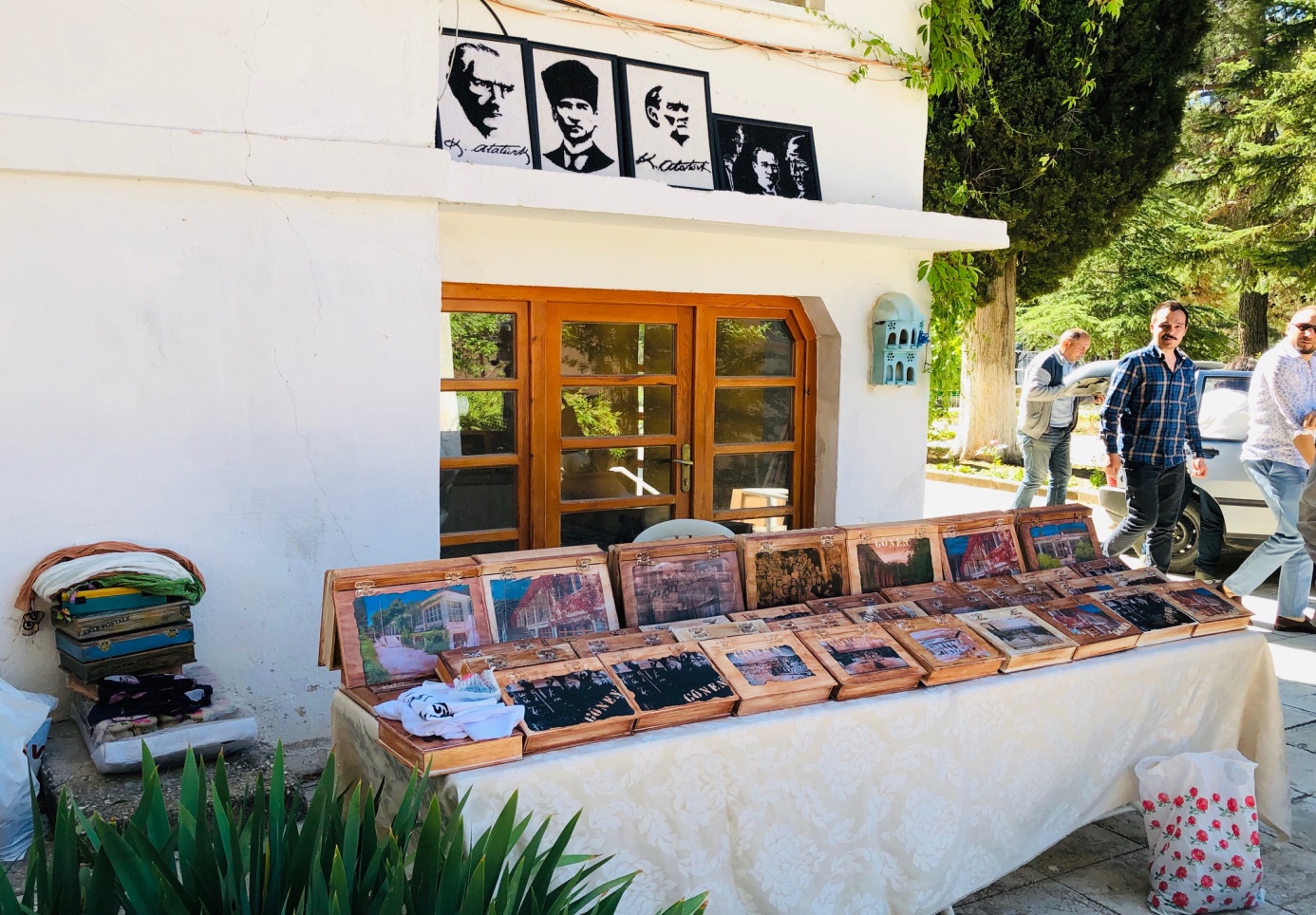 Kurslarımızdan Kareler;  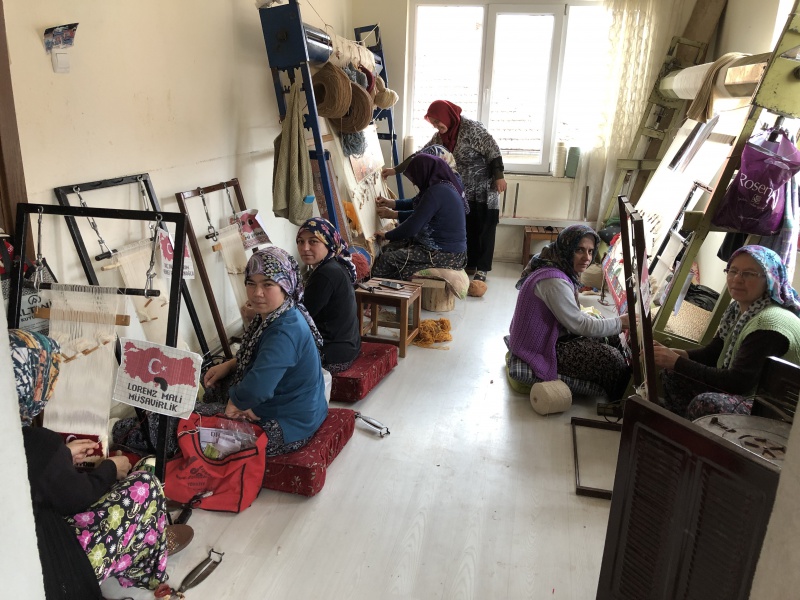 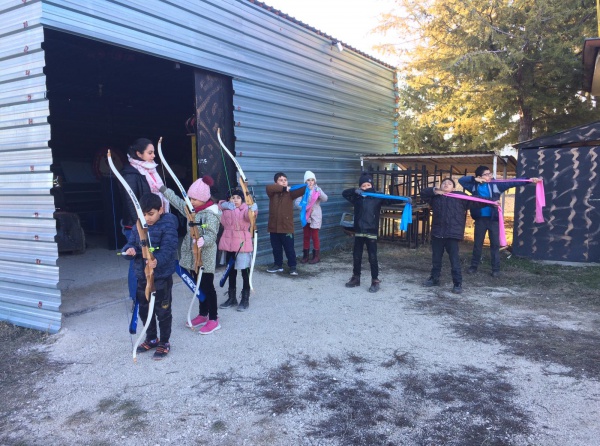 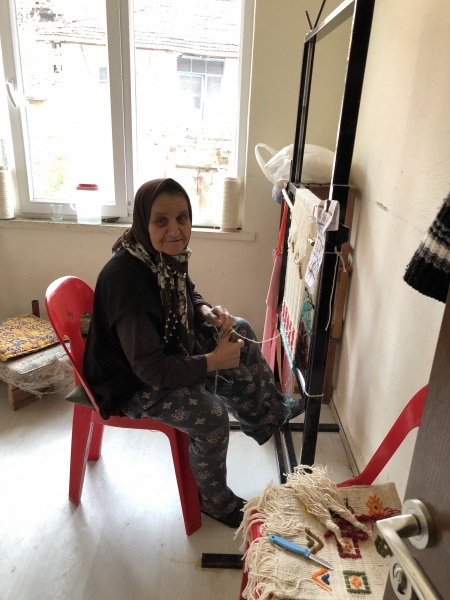 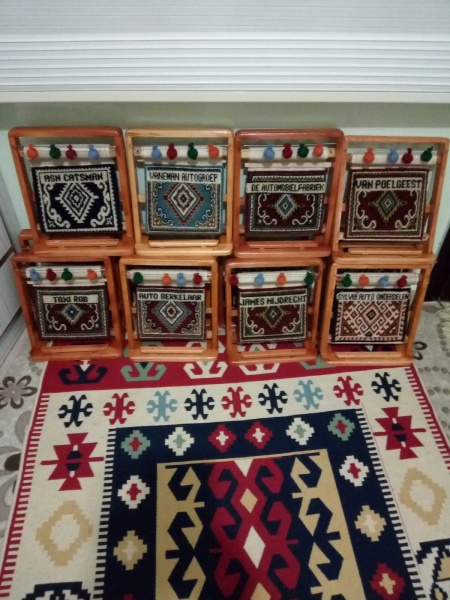 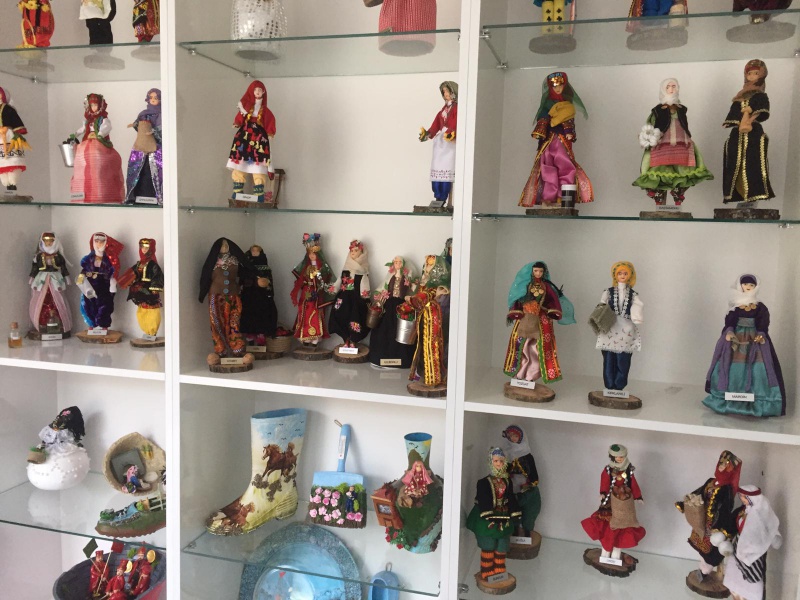 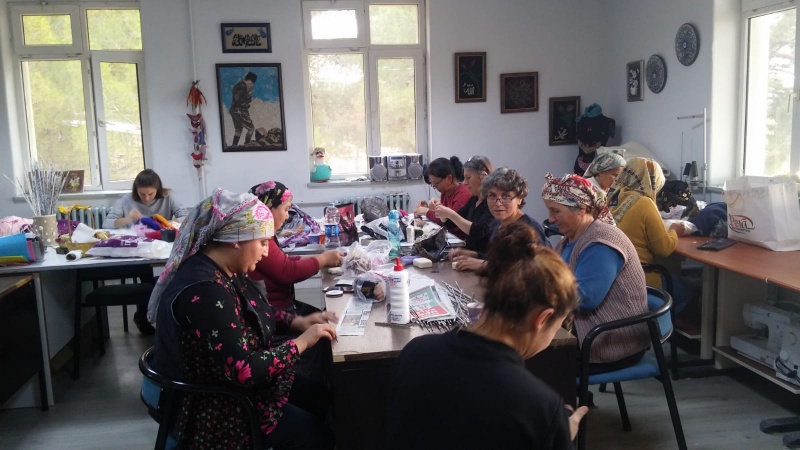 10. İŞBİRLİĞİ YAPILAN KURUMLARGönen Belediyesi, Güneykent Belediyesi, İŞKUR, Gençlik ve Spor İlçe Müdürlüğü, İlçe Tarım Ve Orman Müdürlüğü, Müftülük, Isparta Doğa Koruma Ve Milli Parklar Şube Müdürlüğü11.BASILI-GÖRSEL YAYINLARIMIZYOK12.KURUMUN KARŞILAŞTIĞI SORUNLARKENDİ İMKÂNLARI İLE ÇÖZÜLEBİLECEK SORUNLARI	:YOKÇÖZÜM ÖNERİLERİ						:YOKKENDİ İMKÂNLARI İLE ÇÖZÜLEMEYEN SORUNLAR	:YOK13.BELİRTİLMEK İSTENEN DİĞER HUSUSLARYOKKURS TÜRÜAÇILAN KURS KURSA KAYITLI KURSİYERKURSA KAYITLI KURSİYERKURSA KAYITLI KURSİYERSERTİFİKA ALAN KURSİYERSERTİFİKA ALAN KURSİYERSERTİFİKA ALAN KURSİYER SAYISITOPLAM ERKEK KADINTOPLAM ERKEKKADINGENEL KURSLAR1116310954482523MESLEKİ VE TEKNİK KURSLAR5751659331617OKUMA YAZMA KURSLARI-------OKULLAR HAYAT OLSUN PROJESİ KAPSAMINDA AÇILAN KURSLAR-------BELEDİYE İŞBİRLİĞİ İLE AÇILAN KURSLAR-------HASTANE İŞBİRLİĞİ İLE AÇILAN KURSLAR-------GENEL TOPLAM16238125113814140KURS TÜRÜAÇILAN KURS KURSA KAYITLI KURSİYERKURSA KAYITLI KURSİYERKURSA KAYITLI KURSİYERSERTİFİKA ALAN KURSİYERSERTİFİKA ALAN KURSİYERSERTİFİKA ALAN KURSİYERSAYISITOPLAM ERKEK KADINTOPLAM ERKEKKADINGENEL KURSLAR29516290226494279215MESLEKİ VE TEKNİK KURSLAR30511139372458126332OKUMA YAZMA KURSLARI111-11-OKULLAR HAYAT OLSUN PROJESİ KAPSAMINDA AÇILAN KURSLAR1221111221111BELEDİYE İŞBİRLİĞİ İLE AÇILAN KURSLAR-------HASTANE İŞBİRLİĞİ İLE AÇILAN KURSLAR-------GENEL TOPLAM611050441609975417558